Expression of Interest FormTown & Village Renewal Scheme 2022BUILDING ACQUISITION MEASURE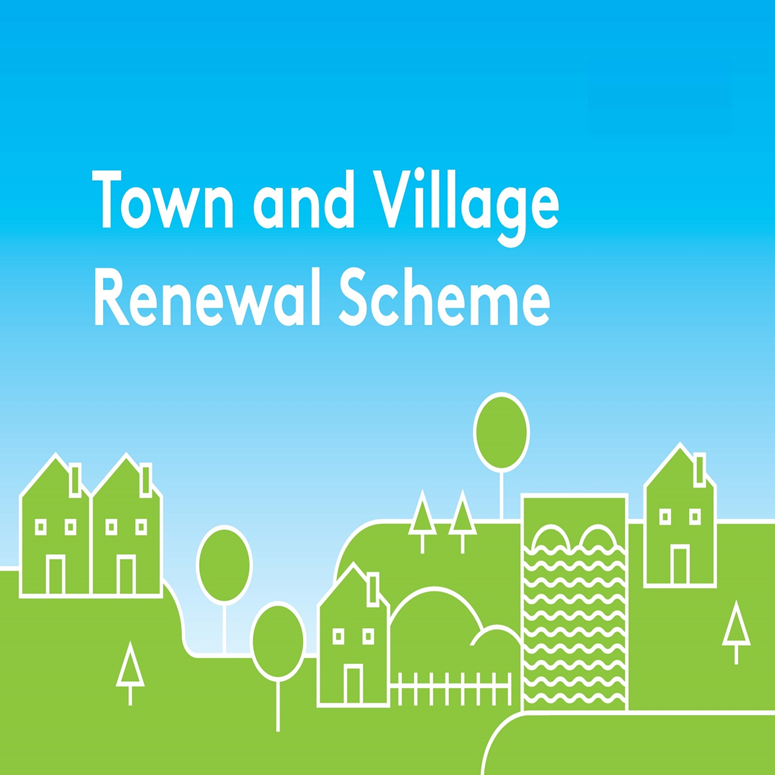 Please complete this Expression of Interest form and return it to Donegal County Council by email to TownandVillage@donegalcoco.ie; Town & Village Renewal Scheme 2022Town/Village covered:         Please indicate which category of funding is being applied for:Category 1			Category 2			Category 2BTowns/Villages with		Towns/Villages with	 	Towns/Villages withPopulation of 5,000		Population of		 	Population up toor less				5,001-10,000		              15,000									 	Amount of Funding Requested:Applicant Group:Applicant Contact Name:Applicant Contact Address:Applicant Telephone Number: Applicant Mobile Number: Applicant Email Address:Please provide the Address of building (including Eircode) to be purchased and sale price. ( If there is a current for sale advertisement online please provide a link to the ad):Please provide a brief background to the selected building, (is it vacant and/or derelict? How long has it been vacant? Etc):Outline the proposed plan/use for the building? Has funding for this project ever been sought from other sources?	  Yes	 No(If "YES" yes please specify from what source and if funding was provided)Who are the specific project stakeholders/community partners in this project? (Chamber of Commerce, Community group, etc.).DECLARATIONCLOSING DATE FOR RECEIPT OF EXPRESSIONS OF INTEREST:2pm Friday 10th June 2022Completed forms should be returned by e-mail to TownandVillage@donegalcoco.ie  before 2pm on Friday 10th June 2022.Expressions of Interest received after the deadline will not be considered.I hereby confirm that I have read and understand this document. I request that consideration be given in support of the project as outlined above.Signature	__________________________________________________Position	__________________________________________________Date               __________________________________________________